Opzetje voor een presentatie over de eigenschappen van waterplanten. In het KD staat bij P4 en P7 (hovenier): “heeft kennis van de eigenschappen van waterplanten”.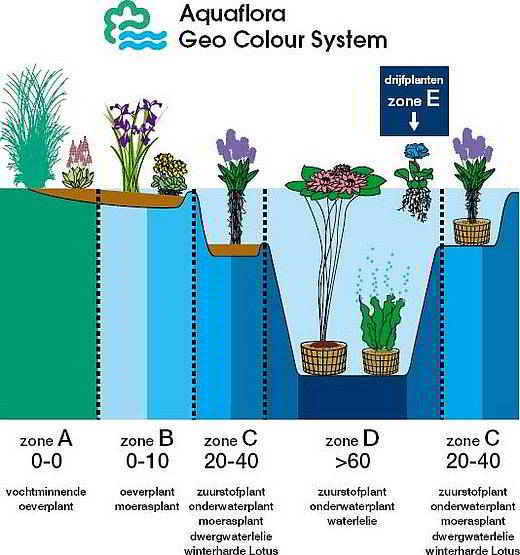 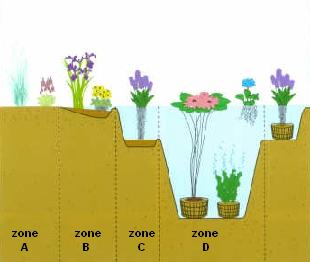 In de vijver boots je eigenlijk het natuurlijk proces van verlanding na. Dat geeft de vijver een natuurlijk beeld.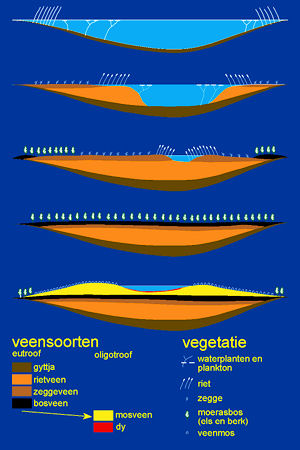 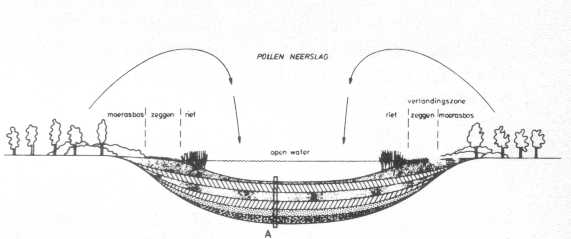 Voor de vijver zijn de zuurstofplanten het belangrijkst.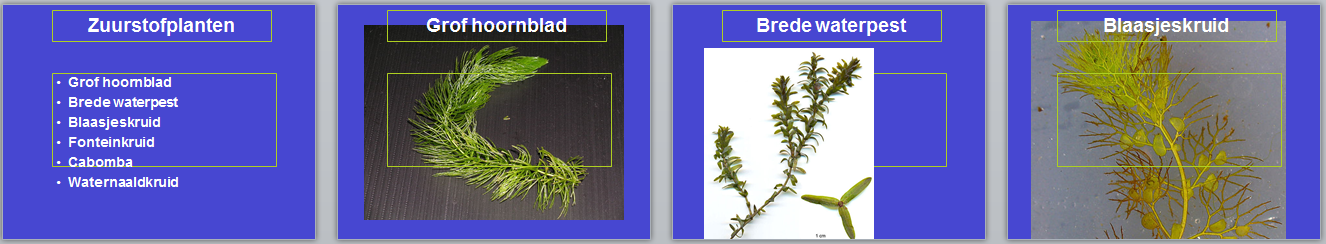 Waterplanten hebben veel invloed op de helderheid van het water. Ze nemen:- voedingsstoffen op uit het water, - scheiden stoffen uit die de (blauw)algengroei tegengaan en - maken het bodemslib minder gevoelig voor opwerveling door wind. Daarnaast oefenen waterplanten een sterke invloed uit op het ecosysteem: amfibieën, insecten, slakken en vissen profiteren van de begroeiing in het water. Waterplanten zijn voedsel en bieden een schuil- en paaiplaats.Helder water leidt tot meer waterplanten.Zuurstofplanten bij www.schonevijver.nlhttp://www.schonevijver.nl/contents/nl/d46_zuurstofplanten.htmlOverzicht van de meeste gebruikt zuurstofplanten. 
We beperken ons tot de meest gangbare hoofdsoorten maar de variëteiten zijn vrijwel oneindig.
Klik op het plaatje om een grotere foto te zien of ga meteen naar de bestelpagina zuurstofplanten.Soortenlijst waterplanten:http://provisioning.ontwikkelcentrum.nl/objects/OC-34041d/3/index.htmlAfbeelding (klik om te vergroten)NaamDiepte   BloeiBijzonderheden 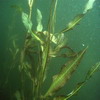 Glanzend Fonteinkruid (Potamogeton lucens)Bestel fonteinkruidBestel fonteinkruid in mandjes30-100april-septGlanzend fonteinkruid werkt het best op een diepte van 80-90 cm. 
Het is niet overdreven om 3/4 van uw zuurstofplanten uit deze soort te laten bestaan.
Indien hij teveel woekert kunt u hem beter in een vijvermandje zetten.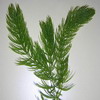 Hoornblad (Ceratophyllum)Bestel Hoornblad50-150nvt                Een hele sterke zuurstofproducent die houdt van een kalkrijke omgeving en hard water.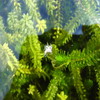 Waterpest (Elodea)Bestel WaterpestBestel waterpest in mandjes40-100mei-septDe zuurstofplant die in geen enkele vijver mag ontbreken. 
Waterpest is eveneens een goede indicator voor het evenwicht in de vijver. 
Bij een goede groei van deze plant is de vijver kent de vijver een goed biologisch evenwicht. 
Waterpest geeft een stof af die de groei van algen remt.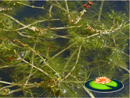 Aarvederkruid (Myriophyllum)Bestel AarvederkruidBestel aarverderkruid in mandjes40-100mei-augAarvederkruid is eveneens een goede zuurstofplant die soms in de winter groen blijft. Eenmaal in bloei, steekt hij zijn topjes boven het water uit en vertoont rode bloempjes. Ook aarvederkruid geeft stoffen af die de groei van algen remmen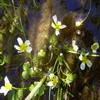 Waterranonkel (Ranaculus Aquatilis) 60-100 maart-septEen goede zuurstofplant met mooie witte bloemetjes.  
De plant is inheems en beschermd dus haal hem niet uit de vrije natuur. 
De waterranonkel heeft iets heel eigenaardigs. 
Na de bloei trekt hij zich soms terug tot aan de wortels en lijkt dan voorgoed te zijn verdwenen. 
Dat kan soms wel tot een jaar duren, maar altijd verschijnt hij weer en bloeit dan weer volop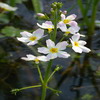 Waterviolier (Hottonia palustris)30-100 mei-juniEen waterviolier heeft ruimte in de vijver nodig, hij wordt namelijk circa 30 centimeter breed. 
De waterviolier is ijzersterk en volledig winterhard.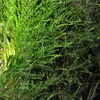 Bronmos (Fontinalis antipyretica)Wordt vaak als zuurstofplant verkocht maar is beslist geen aanrader. 
Hij is namelijk moeilijk in leven te houden bij warmer water en een lage hardheid van het water.MoerasplantenPlantnaamPlantdiepte (in cm)Hoogte (in cm)BloeitijdBloemkleurBijzonderheidWaterdrieblad (Menyanthes)0-3020-30mei-juliwit/licht rozeideale plant voor vijverrandWaterweegbree (Alisma)0-3040-80juni-septemberwit/rozeroodkan zich snel uitbreidenEgelskop (Sparganium)0-3030-50juli-augustusgroen bloemhoofdjerobuuste plantDwerglisdodde (Typha minima)0-1530-50mei-julibruine kolfjesgeschikt voor kleine vijverPenningkruid (Lysimachia)0-155-10juni-juligeelideaal om oevers mee te bedekkenGele aronskelk (Lysichitum)0-3030-50april-meigeelblad ontwikkelt zich na de bloeiDotterbloem (Caltha)0-1520-30maart-junigoudgeelgiftig bladSlangewortel (Calla)0-1520-25maart-juliwit, roodkan ook op drogere oeverMoeras-vergeet-me-niet (Myosotis)0-1525-30mei-juliblauw enrozegoede groeierVlotgras (Glyceria)0-3040-70juli-augustusbruinigmaakt veel uitlopersLisdodde (Iris)0-2060-90mei-juligeel/ blauw/witgroot assortimentDwergbies(Juncus)0-1520-30juni-augustusbruinigwinterhardOeverplanten (waterstand 15-50 cm)PlantnaamPlantdiepte (in cm)Hoogte (in cm)BloeitijdBloemkleurBijzonderheidZwanebloem (Botumus)30-5080-100juni-augustusrozefraaie roze bloem-schermenKikkerbeet (Glydrocharis)30-505-10juli-augustuswitronde hartvormige blaadjesSnoekkruid (Pontederia)15-3040-70juni-augustusblauwrijkbloeiendKalmoes (Acorus)15-3060-80juni-juligeelbruingeurend, lang, smal bladPijlkruid (Sagittaria)15-3030-60juni-augustuswitkarakteristiek bladLisdodde (Typha latifolia)15-30200juni-julizwart-bruimearenwoekert sterkWatergentiaan (Nymphoides)30-505-10juli-oktobergeelkruipende wortelstokLidsteng (Hippuris)30-5040juli-augustusonbetekenendblad naaldvormigAarvederkruid (Myriophoides)15-3010juni-septemberzacht rozezuurstofplantKaapse waterlelie (Aponogeton)30-5015juni-oktoberwitgeurige bloei, vorstvrij overwinterenWaterviolier (Hottonia)20-5020-30mei-junizacht rozezuurstofplantWaterranonkel (Ranunculuslingua)15-3080juni-augustusgeelwoekertDrijf- en diepwaterplanten (waterstand meer dan 50 cm)PlantnaamPlantdiepte (in cm)Hoogte (in cm)BloeitijdBloemkleurBijzonderheidAzolla> 501-2geen bloemenvormt een groen drijvend tapijtGedoornd hoorn-blad (Ceratophyllum)> 50juni-julionbestemddrijvende bladplantFonteinkruid (Potamogeton)> 50mei-septemberonbestemdzuurstofplantWaterlelie (Nymphaea)> 5020-25juni-septemberveel kleurenkoningin onder de waterplantenDwergplomp (Nuphar)> 5010-25juni-augustusgeelkan zich snel uitbreidenKrabbescheer (Stratiotes)> 5010-20mei-augustuswitdrijvende plant met bladrozetWaterhyacint (Eichhornia)> 5010juni-augustusblauw-violetvorstvrij overwinterenWaternoot (Trapa)> 502-3juni-augustuswitvrucht is eetbaarWaterpest (Elodoa)> 50juni-oktoberonbestemdsnelle groeierBlaasjeskuid (Utricularia)> 502juni-augustusgeeldrijvende zuurstofplant